52. heti grid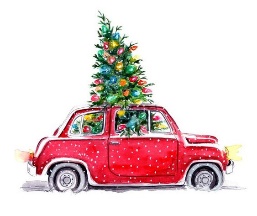 Programok műsorkezdéstől - 12 óráig Programok 12 órától - 18 óráig (52.)Programok 18 órától - műsorzárásig (52.)Hétfő 2019.12.23Kedd 2019.12.24Szerda 2019.12.25Csütörtök 2019.12.26Péntek 2019.12.27Szombat 2019.12.28Vasárnap 2019.12.29Hétfő 2019.12.23Kedd 2019.12.24Szerda 2019.12.25Csütörtök 2019.12.26Péntek 2019.12.27Szombat 2019.12.28Vasárnap 2019.12.29Hétfő 2019.12.23Kedd 2019.12.24Szerda 2019.12.25Csütörtök 2019.12.26Péntek 2019.12.27Szombat 2019.12.28Vasárnap 2019.12.29